Email this form and syllabus to mjenning@fau.edu seven business days before the UUPC meeting.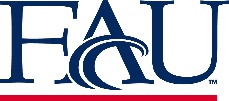 FLORIDA ATLANTIC UNIVERSITYCOURSE CHANGE REQUESTUndergraduate Programs COURSE CHANGE REQUESTUndergraduate Programs COURSE CHANGE REQUESTUndergraduate Programs UUPC Approval ________________UFS Approval __________________SCNS Submittal ________________Confirmed ______________________Banner Posted _________________Catalog __________________________FLORIDA ATLANTIC UNIVERSITYDepartment :Social WorkCollege: CDSIDepartment :Social WorkCollege: CDSIDepartment :Social WorkCollege: CDSIUUPC Approval ________________UFS Approval __________________SCNS Submittal ________________Confirmed ______________________Banner Posted _________________Catalog __________________________Current Course 
Prefix and Number SOW 3302Current Course 
Prefix and Number SOW 3302Current Course Title: Profession of Social WorkCurrent Course Title: Profession of Social WorkCurrent Course Title: Profession of Social WorkSyllabus must be attached for ANY changes to current course details. See Checklist. Please consult and list departments that may be affected by the changes; attach documentation.Syllabus must be attached for ANY changes to current course details. See Checklist. Please consult and list departments that may be affected by the changes; attach documentation.Syllabus must be attached for ANY changes to current course details. See Checklist. Please consult and list departments that may be affected by the changes; attach documentation.Syllabus must be attached for ANY changes to current course details. See Checklist. Please consult and list departments that may be affected by the changes; attach documentation.Syllabus must be attached for ANY changes to current course details. See Checklist. Please consult and list departments that may be affected by the changes; attach documentation.Change title to:Change prefix 
	From:			To:
Change course number
	From:			To:
Change credits*
	From:			To:Change grading
	From:			To:
Change WAC/Gordon Rule status**
	Add			RemoveChange General Education Requirements***
	Add			Remove   *Review Provost Memorandum **WAC/Gordon Rule criteria must be indicated in syllabus and approval attached to this form. See WAC Guidelines.
***General Education criteria must be indicated in syllabus and approval attached to this form. See GE Guidelines.Change title to:Change prefix 
	From:			To:
Change course number
	From:			To:
Change credits*
	From:			To:Change grading
	From:			To:
Change WAC/Gordon Rule status**
	Add			RemoveChange General Education Requirements***
	Add			Remove   *Review Provost Memorandum **WAC/Gordon Rule criteria must be indicated in syllabus and approval attached to this form. See WAC Guidelines.
***General Education criteria must be indicated in syllabus and approval attached to this form. See GE Guidelines.Change title to:Change prefix 
	From:			To:
Change course number
	From:			To:
Change credits*
	From:			To:Change grading
	From:			To:
Change WAC/Gordon Rule status**
	Add			RemoveChange General Education Requirements***
	Add			Remove   *Review Provost Memorandum **WAC/Gordon Rule criteria must be indicated in syllabus and approval attached to this form. See WAC Guidelines.
***General Education criteria must be indicated in syllabus and approval attached to this form. See GE Guidelines.Change description to:






Change prerequisites/minimum grades to:

Social Work majors  only. Writing Competency Exam required before registration.


Change co requisites to:




Change registration controls to:

Please list existing and new pre/corequisites, specify AND or OR and include minimum passing grade (default is D-).Change description to:






Change prerequisites/minimum grades to:

Social Work majors  only. Writing Competency Exam required before registration.


Change co requisites to:




Change registration controls to:

Please list existing and new pre/corequisites, specify AND or OR and include minimum passing grade (default is D-).Effective Date  Summer, 2017
(term & year)Effective Date  Summer, 2017
(term & year)Effective Date  Summer, 2017
(term & year)Terminate course 
List final active termTerminate course 
List final active termFaculty Contact/Email/PhoneFaculty Contact/Email/PhoneFaculty Contact/Email/PhoneFaculty Contact/Email/PhoneFaculty Contact/Email/PhoneApproved byApproved byApproved byApproved byDateDepartment ChairDepartment ChairDepartment ChairDepartment ChairCollege Curriculum ChairCollege Curriculum ChairCollege Curriculum ChairCollege Curriculum ChairCollege DeanCollege DeanCollege DeanCollege DeanUUPC ChairUUPC ChairUUPC ChairUUPC ChairUndergraduate Studies DeanUndergraduate Studies DeanUndergraduate Studies DeanUndergraduate Studies DeanUFS PresidentUFS PresidentUFS PresidentUFS PresidentProvostProvostProvostProvost